物件番号1（３）丈 量 図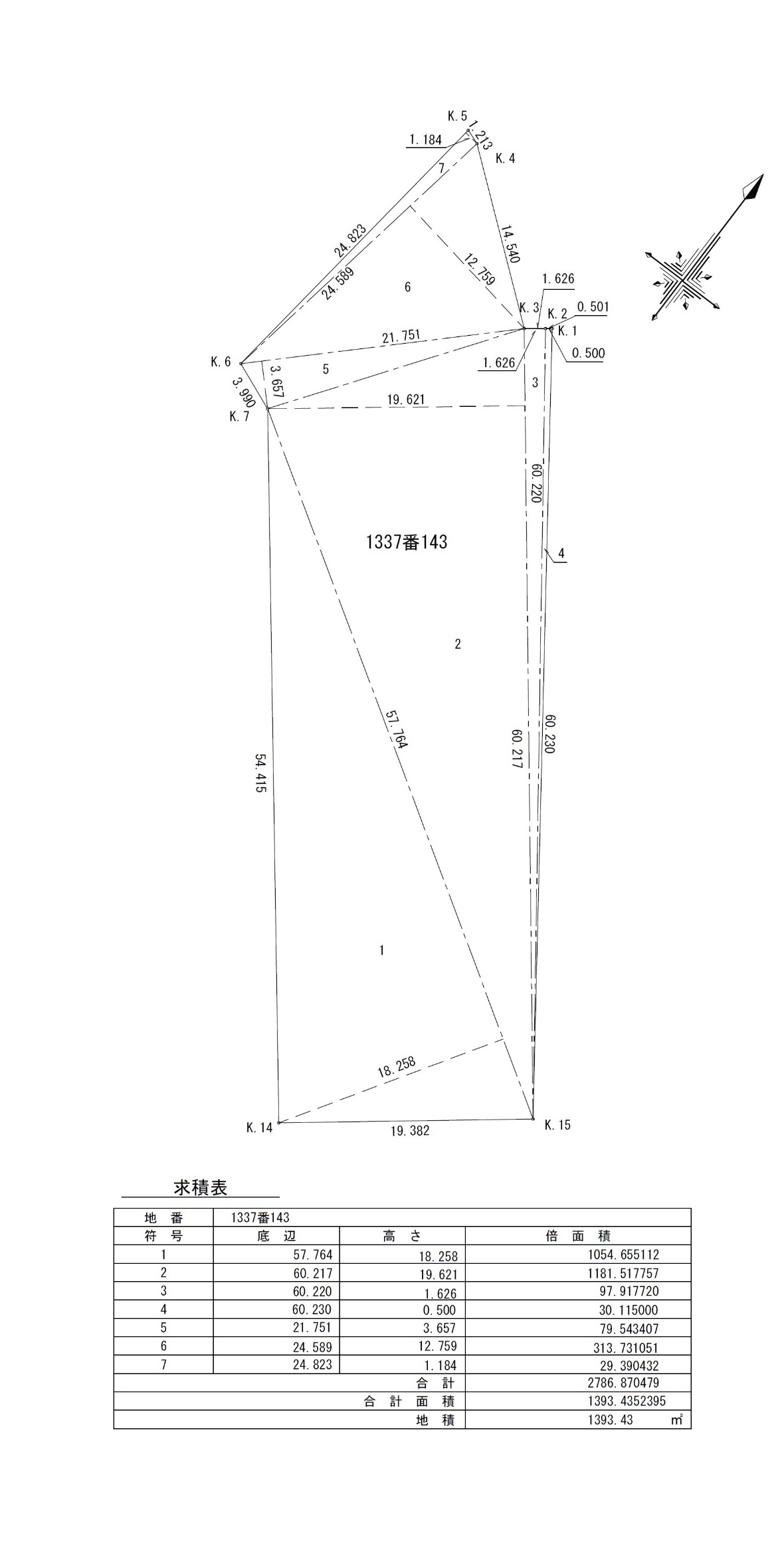 